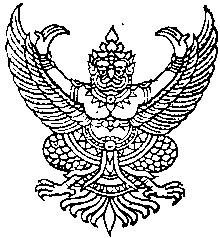 คำสั่งโรงเรียนวาปีปทุมที่          /๒๕๖๕เรื่อง  ให้ข้าราชการครูไปราชการ……………………..	ตามที่                                                                                                                                            นั้น	เพื่อให้การดำเนินการเป็นไปด้วยความเรียบร้อยและมีประสิทธิภาพ บรรลุตามเป้าหมาย วัตถุประสงค์ อาศัยอำนาจตามคำสั่งสำนักงานคณะกรรมการการศึกษาขั้นพื้นฐาน ที่ ๑๓๖๕/๒๕๖๐ สั่ง ณ วันที่ ๒๘ สิงหาคม ๒๕๖๐ มอบอำนาจการอนุมัติการเดินทางไปราชการ จึงอนุญาตให้ข้าราชการครูและบุคลากร      ทางการศึกษา ไปราชการ ระหว่างวันที่                 ถึงวันที่                      ณ                                      ดังนี้	๑.                                         ตำแหน่ง ครู	โรงเรียนวาปีปทุมสั่ง  ณ  วันที่                   พ.ศ.  ๒๕๖๕			       ลงชื่อ(นายมณูญ  เพชรมีแก้ว)ผู้อำนวยการโรงเรียนวาปีปทุม